Greater Manchester Too Great for Hate –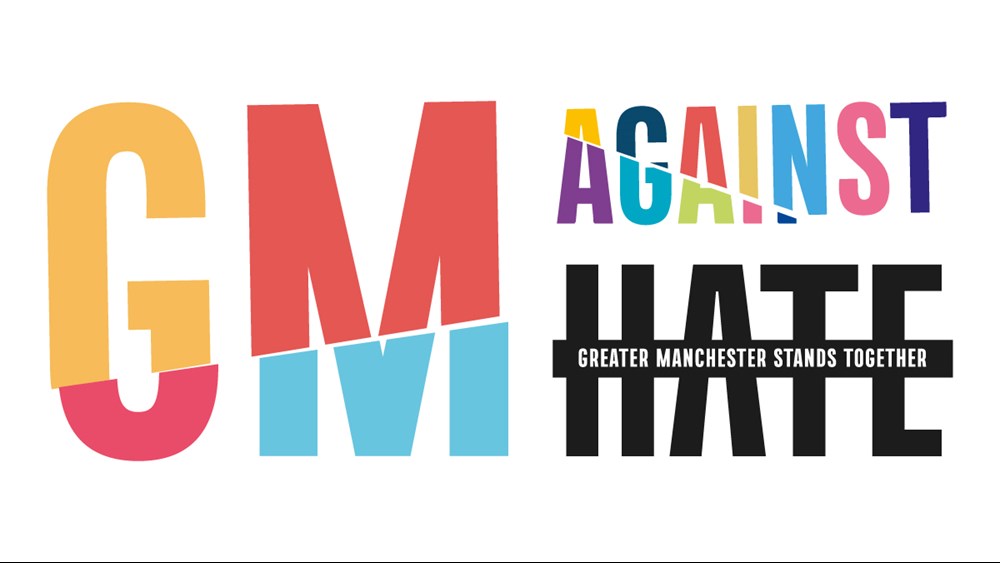 Let’s End Hate Crime 2024 Grant Fund (Tameside) Guidance NotesBuilding Diverse & Resilient Communities Tameside has no place for Hate, everyone has the right to feel safe and we all have a responsibility to Stand Against Hatred and Discrimination“NO ONE SHOULD FACE VIOLENCE, ABUSE OR HATRED JUST BECAUSE OF WHO THEY ARE, WHO THEY LOVE, WHERE THEY ARE FROM, WHAT THEY LOOK LIKE OR WHAT THEY BELIEVE.” Hate crime is defined as ‘any criminal offences perceived, by the victim or any other person, to be motivated by hostility, prejudice, towards someone based on a personal characteristic’. In Greater Manchester hate crime is monitored across six strands: race, religion,sexual orientation, trans identity, disability and alternative subculturesHate incidents and Hate Crime divides communities, creates a culture of fear, makes people’s lives a misery and are a common occurrence every day that are under reported.  Hatred, intimidation and abuse because of their belief, protected character or identity should not be tolerated by anyone and by Tackling Hate Together we can understand cultures and difference. Continued efforts by local groups and organisations are needed to raise awareness and challenge hate crime in our communities, helping to build confidence for victims by highlighting how and where hate crime incidents can be reported.  Through TMBC Community Safety Partnership, grant funding is available annually to support community led projects across Tameside that raise awareness of hate crime and how to report it.What can the funding be used for?The main aims of these grants are to:Raise awareness of what a Hate Incident/Hate Crime isIncrease reporting of Hate Crime Third Party Reporting CentresSharing Cultures & Inter-Faith activities/WorkshopsUnderstanding Difference and Protected CharacteristicsLGBTQ+ Phobia Identity hate & discrimination Organisations should engage local people beyond their existing membership networks and:-Hold an awareness raising activity that can encourage further conversations, share past experiences, promote case study examplesDelivering a longer-term project to help local people find out more about hate crime.Helping to change/challenge the behaviours, narratives and perceptions of Hate CrimeHighlight the support of third-party reporting centres and encouraging more victims to report hate crimes to either the Police or third-party reporting centres across the BoroughUsing art/creative techniques to raise awareness delivering strong messages in the community that hate crime will not be toleratedWork in Partnership with Community SafetyGroups can apply for a grant of up to £500 to assist with the type of event / activity / project referred to above. The funds can be used to cover sessional costs of running workshops arts/crafts, and developing a play or a film, or any other reasonable costs for holding an activity or event as part of Greater Manchester – Let’s End Hate Crime Awareness Week  Mon 5th – Sun 11th February 2024.  Trips/social outings, transport and expenses for volunteer time will not be funded .Limited room hire will be accepted as sessional costs and only 10% of the total grant for food will be allowed.  The majority of spend needs to be focussed on hate crime activity awareness workshops.Who is the funding for?To be eligible organisations must be based in Tameside, and be a Constituted, Charity or CIC  and engaging with local people beyond their existing membership networks.An online 30 minute Hate Crime awareness presentation will be available for successful applications  (date to be confirmed), alternatively an Officer can visit organisations if preferred.We welcome applications from groups that are new to the programme as well as those who have applied previously. Where appropriate, we also encourage partnership or joint applications for this funding.Priority will be given to innovative projects which show an awareness of more than one strand of hate crime and projects which can show a tangible product at the end that can then be re-used e.g. hate crime awareness resources such as posters, film clips, music, artwork, presentation materials and research documents and findings etc.Only one application for funding will be accepted per organisation.   Completing the application formPlease ensure that ALL boxes on this form are completed. Submit your application online to sue.moorcroft@tameside.gov.ukApplications will be accepted from 20th October until Friday 1st Dec 2024 but may close sooner if the fund is exhausted.The Panel will aim to make a decision on your application by mid Dec and you will be notified by email of the outcome of your application. If you have any queries about the application form, or would like an informal chat/visit to discuss ideas please contact Sue Moorcroft on 07976972206 or Email: sue.moorcroft@tameside.gov.uk“Too Great for Hate”  Lets End Hate Crime Tameside Funding 2024Application Form (Up to £500)Please complete the application form below.  Activities must be held during the week before or after 5th – 11th February 2024Section One: Your OrganisationSection Two: Your projectSection Three: Supporting DocumentsPlease provide a copy of your governing document. All successful applicants will be required to supply a copy of the following information as part of the grant agreement, prior to any funding being released.  Section Four: Grant Declaration I certify that the information contained in this application is correct. I understand that if in any way the information is not correct, the application may be disqualified, or any grant awarded may be repayable on request.If the information changes in any way I will inform Community Safety as soon as possible.Please send your completed application by email to: sue.moorcroft@tameside.gov.uk.Name of Organisation:Contact Details:Main ContactOther ContactName:Position in group:Contact Number:Email address:Website/FacebookAddress (including postcode):You must be based or working in Tameside with beneficiaries from the area?Please state which area you will be working in?What is the legal / charitable status of your group? (Please note we cannot accept groups that are not fully Constituted or accept groups representing on your behalf)☐  Constituted Group☐  Registered Charity            -    Registered Charity Number ……………….   ☐  Registered Company CIC    -    Registered Company Number ………………What is the name of your project?What is your idea / what will you do with the grant?  We would like to know how you got the idea for this project and who will be running it, do you have the right people and skills?  What are the activities taking place and how does this fit into the aims of Let’s End Hate Crime?  We would like to know about your beneficiaries and if you are working in partnership with anyone else.                                                                                                                                                Maximum of 500 words.What is your idea / what will you do with the grant?  We would like to know how you got the idea for this project and who will be running it, do you have the right people and skills?  What are the activities taking place and how does this fit into the aims of Let’s End Hate Crime?  We would like to know about your beneficiaries and if you are working in partnership with anyone else.                                                                                                                                                Maximum of 500 words.What is your idea / what will you do with the grant?  We would like to know how you got the idea for this project and who will be running it, do you have the right people and skills?  What are the activities taking place and how does this fit into the aims of Let’s End Hate Crime?  We would like to know about your beneficiaries and if you are working in partnership with anyone else.                                                                                                                                                Maximum of 500 words.Where and when will this activity take place?Where and when will this activity take place?Where and when will this activity take place?How many people will directly benefit from this project?How many people will directly benefit from this project?Have you received Let’s End Hate Crime Funding in the previous financial year?Have you received Let’s End Hate Crime Funding in the previous financial year?Have you received Let’s End Hate Crime Funding in the previous financial year?Are you available to attend a 30 Minute online Hate Crime Awareness Session (date to be confirmed)Are you available to attend a 30 Minute online Hate Crime Awareness Session (date to be confirmed)Are you available to attend a 30 Minute online Hate Crime Awareness Session (date to be confirmed)YEYES / NO ?YEYES / NO ?YEYES / NO ?Please provide a breakdown of how you will spend the grantPlease provide a breakdown of how you will spend the grantPlease provide a breakdown of how you will spend the grantItemBreakdown (how have you worked out your costings?)Amount RequestedAmount requested from the Hate Crime Awareness Fund?                         Amount requested from the Hate Crime Awareness Fund?                         Any  In-Kind or Match Funding towards this?Any  In-Kind or Match Funding towards this?   AMOUNT                                                                               TOTAL GRANT    AMOUNT                                                                               TOTAL GRANT   Details of a bank account in organisation’s name with at least two unrelated signatories (we will require a copy of a bank statement)  Insurance details (if applicable) (public liability and employers’ liability)  Safeguarding policy (if applicable) Main contact for this project:Main contact for this project:Other Senior contact for the organisation Role within organisation:Enter name to confirm agreement (instead of a signature)Date: